North Down Athletic ClubWWW.NORTHDOWNAC.CO.UKNorth Down Athletic Club Membership formWelcome to North Down Athletic Club. To ensure we have the correct information for you, please complete this form and the ‘Equal Opportunities’ Form and return them to the Hon. Secretary.We will also use this information to ensure you are kept up to date about club events. Information will beheld in the strictest confidence. It is important that our coaches know these details for your own safety.Full name:   Address:Postcode:Date of Birth:Tel.no:Email:Gender:Male:Female:Age:Mob.no:Emergency Contact Details:Emergency contact 1:Emergency contact 2:GP’s Name:GP’s Tel. no:Details of any known disability/   medical condition/special dietaryrequirement or allergies:If yes, please provide a briefdescription of the disability ormedical condition:Any other requirements that ourcoaches need to know about:Name:Name:Tel. no:Tel. no:I have read and agree with North Down Athletic Club’s Code of Conduct, Child Protection Policy, Useof Images Policy and the Club Constitution.Signed:Signed Parent/Guardian If under 18:V.1. Mar. 2015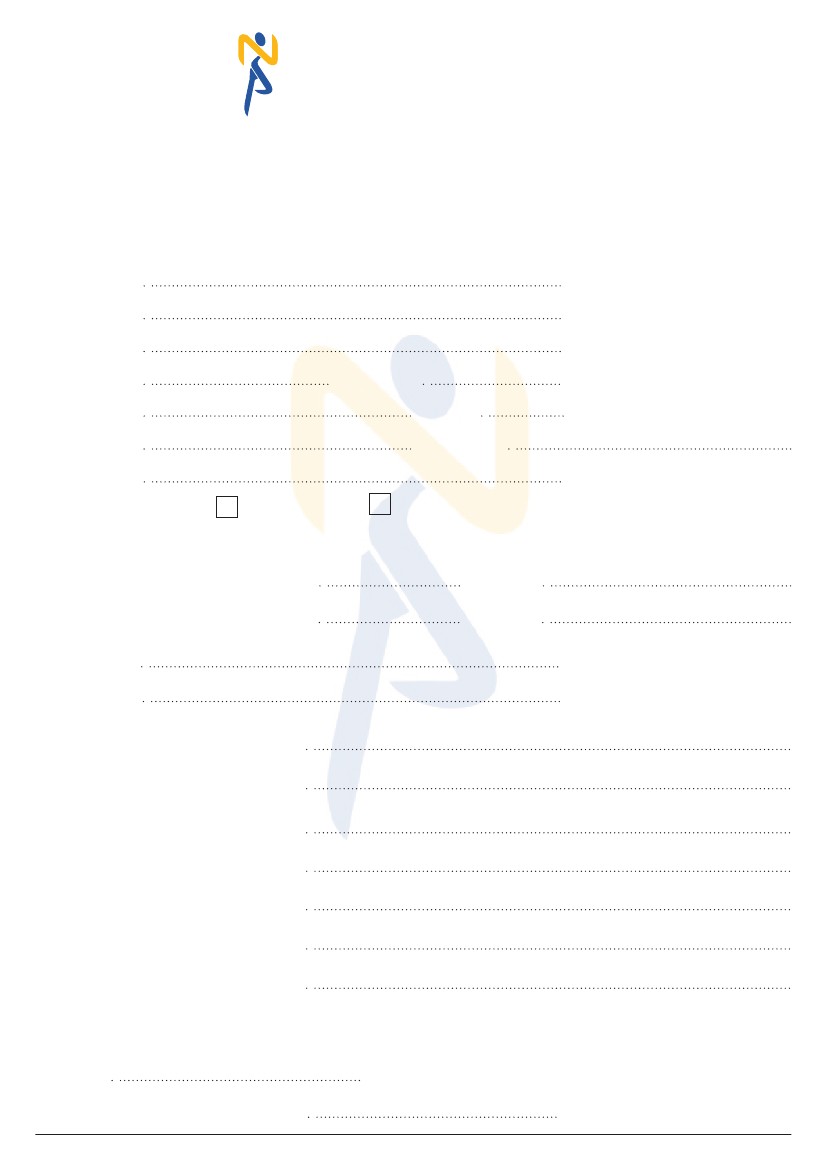 